®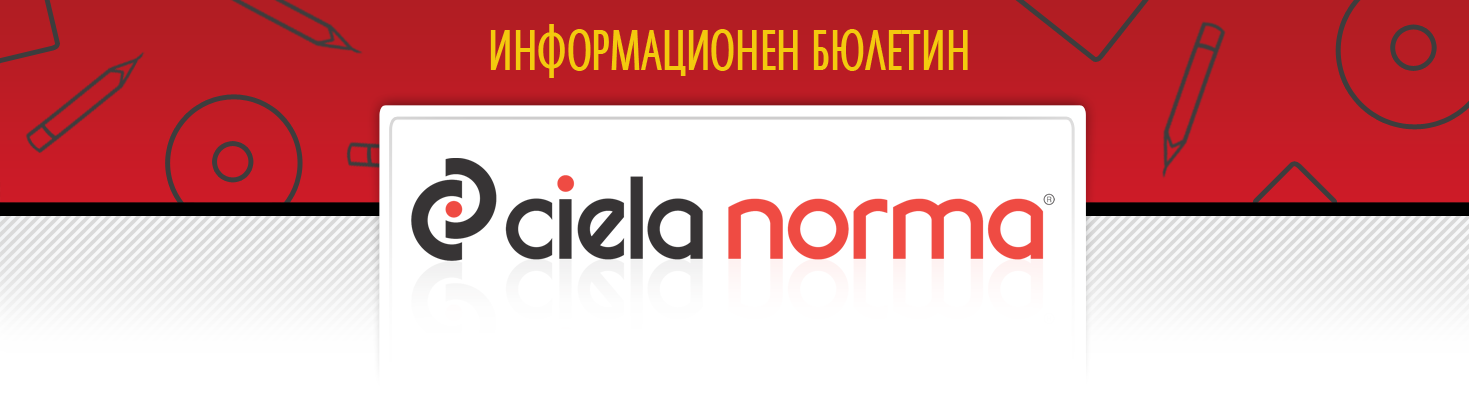 22.11.2019 г.Сиела Норма АДбул. Владимир Вазов 9, София 1510Тел.: + 359 2 903 00 00http://www.ciela.netБЕЗПЛАТЕН ДОСТЪП ДООФИЦИАЛЕН РАЗДЕЛ НА ДЪРЖАВЕН ВЕСТНИКhttp://www.ciela.net/svobodna-zona-darjaven-vestnikНОРМИАКЦЕНТИ - Държавен вестник, бр. 91 от 2019 годинаОбнародвано е Постановление № 282 от 14 ноември 2019 г. С него се осигуряват средства в размер 7035 лв. за разплащане на извършените разходи по предоставените дейности и услуги на правоимащите лица военноинвалиди и военнопострадали.Изменена и допълнена е Методиката за изчисляване на инфраструктурните такси, събирани от управителя на железопътната инфраструктура. Таксата за достъп и използване на железопътната инфраструктура ще съдържа два компонента, към момента съществуващата такса за преминаване и такса за използване на електрозахранващо оборудване за задвижваща електроенергия. Изменена и допълнена е Наредба № Н-9 от 2011 г. Променя се редът за заплащане на туристическия данък и застраховките при ползване на основни туристически услуги във военно-почивните домове, хотелите и местата за настаняване към военните клубове.Обнародвана е Наредба № РД-04-4 от 8 ноември 2019 г. С нея се регламентират условията и редът за създаването и поддържането на информационна база данни на работодателите, които отговарят на изискванията на Закона за професионално образование и обучение за участие в партньорства за осъществяване на обучение чрез работа (дуална система на обучение) на ученици и обучаеми, навършили 16-годишна възраст.Обнародвана е Наредба № 8 от 13 октомври 2019 г. Определят се критериите и условията, на които трябва да отговаря структурата и организацията на дейността в лечебното заведение, необходимото оборудване и квалификацията на персонала, за да може лечебното заведение да осъществява дейностите по обучение на студенти и специализанти, както и по следдипломно обучение на лекари, лекари по дентална медицина, фармацевти и специалисти по здравни грижи. С актът се урежда също организацията на работа на консултативния съвет към министъра на здравеопазването, който предоставя становище за одобряване или за отказ да бъде одобрено лечебното заведение за извършване на цитираните дейности.Изменен и допълнен е Правилникът за условията и реда за работа на Етичната комисия за клинични изпитания по Закона за лекарствените продукти в хуманната медицина. Чрез промените се осигурява в по-голяма степен безпристрастността на членовете на етичната комисия за клинични изпитвания при участието им в оценката и гласуването по конкретно изпитване. Регламентира се съхраняването на подадените декларации за конфликт на интереси с цел евентуално извършване на проверка при възникване на заложените в правилника обстоятелства.Обнародвана е Наредба № 13 от 7 ноември 2019 г. С нея се приема фармако-терапевтично ръководство по нефрология и диализа. Разписват се качествените стандарти и методи за лечение при Остър и хроничен пиелонефрит, обструктивна и рефлуксна нефропатия, цистит, уретрит, перитонит при лечение с перитонеална диализа, при лечение на хистологично доказани гломерулонефрити - остри и хронични, първични и вторични при системни заболявания при лица над 18 години, на хроничното бъбречно заболяване, на бъбречна колика, както и при лечение на гломерулни увреждания при болести, класифицирани другаде.АКЦЕНТИ - Държавен вестник, бр. 92 от 2019 годинаОбнародвано е Постановление № 284 от 15 ноември 2019 г. С него се одобряват 24 039 032 лева за извършване на дейности за намаляване на риска от бедствия, възстановяване на разходи за проведени спасителни и неотложни работи при овладяване на бедствени положения и за възстановяване на инфраструктурни обекти. Обнародвано е Постановление № 286 от 18 ноември 2019 г. Приема се  Наредба за правилата и нормите за проектиране, разполагане и демонтаж на електронни съобщителни мрежи. Тя регламентира  правилата и нормите за проектиране, разполагане и демонтаж на електронни съобщителни мрежи, правилата за поддържане, експлоатация и премахване на електронни съобщителни мрежи върху или във физическа инфраструктура на енергийни предприятия, използвана за предоставяне на услуги от обществен интерес по Закона за енергетиката, условията за разполагане на високоскоростни електронни съобщителни мрежи и изграждане на точка за достъп в сгради, критериите за прекратяване на достъпа до и съвместното ползване на физическа инфраструктура на мрежовите оператори, както и правилата за премахване на електронни съобщителни мрежи.Изменен и допълнен е Устройственият правилник на Изпълнителната агенция по горите. Предвижда се още една щатна бройка, освен съществуващата, за длъжността заместник-изпълнителен директор на агенцията. Целта е да се осъществява по-добър контрол върху изпълнението на задачите на служителите в специализираната администрация. Промяната няма да доведе до увеличаване на общата численост на агенцията, а само ще се извършат структурни промени. Променени са структурата и наименованията на три дирекции в общата администрация. Същият брой административни звена се закриват в специализираната администрация, като техните функции ще се изпълняват от други дирекции.Обнародвано е Постановление № 287 от 20 ноември 2019 г. Кабинетът одобри допълнителни разходи по бюджета на Министерския съвет за 2019 г. в размер до 6 700 000 лв. Средствата са предназначени за осигуряване на възможност за разплащане на местни данъци и такси, дължими от болница "Лозенец".Изменена и допълнена е Наредба № 34 от 2005 г. Променят се правилата за изчисление на цената на максималната стойност за единица лекарствено вещество по международно непатентно наименование за лекарствената форма, която се заплаща от държавния бюджет.АКТУАЛНОПРЕДСТОЯЩО ОБНАРОДВАНЕ В ДЪРЖАВЕН ВЕСТНИК:ИНТЕРЕСНО24 ноемвриСветовен ден на танцаСв. вмчца Екатерина. Св. вмчк Меркурий. Празнуват: Екатерина, Катерина, Катя и др.25 ноемвриМеждународен ден за елиминиране на насилието срещу жените26 ноемвриПреп. Алипий Стълпник. Преп. Яков Отшелник. Св. Стилиан Пафлагонийски. Празнуват: Стилиян, Стелян, Стела, Стилян и др.ЗАБАВНО***Адвокат лежи на смъртно легло в болницата. Негов приятел, дошъл на посещение, го заварва да прелиства Библията.– Какво правиш? – попитал го той.– Търся вратичка, не може да не са оставили! – отвърнал адвокатът. ***РЕДАКЦИЯГлавен редактор: Валентина СавчеваОтговорен редактор: Сузана ГеоргиеваБезотговорен редактор: Веселин ПетровЕлектронна поща: ciela@ciela.comБрой абонати към 5 април 2018 г. - 3385*** "Най-трудно е да се отговори на въпрос, на който отговорът е очевиден!"Намерете отговорите на всички въпроси със Ciela!***Народно събрание- Закон за изменение и допълнение на Закона за корпоративното подоходно облагане- Закон за изменение и допълнение на Закона за електронното управление - Закон за изменение и допълнение на Закона за мерките срещу изпирането на париПредстоящо обнародванеМинистерски съвет- Постановление № 290 от 20 ноември 2019 г. за одобряване на допълнителни разходи за 2019 г. по бюджета на Държавен фонд "Земеделие" за финансиране на разходи за данък върху добавената стойност на общини по одобрени за подпомагане проекти по Програмата за развитие на селските райони за периода 2014-2020 г.- Постановление № 291 от 20 ноември 2019 г. за одобряване на допълнителни трансфери по бюджета на Министерството на вътрешните работи за 2019 г.- Постановление № 292 от 20 ноември 2019 г. за одобряване на допълнителен трансфер по бюджета на държавното общественото осигуряване за 2019 г.- Постановление № 294 от 21 ноември 2019 г. за изменение и допълнение на Устройствения правилник на Министерството на здравеопазванетоПредстоящо обнародванеМинистерство на земеделието, храните и горите- Наредба № 7 от 21 ноември 2019 г. за водене на регистрите по чл. 16, ал. 1 от Закона за рибарството и аквакултурите- Наредба за изменение и допълнение на Наредба № 23 от 2015 г. за условията и реда за мониторинг на пазара на зърноПредстоящо обнародванеМинистерство на регионалното развитие и благоустройствотоНаредба № РД-02-20-3 от 18 ноември 2019 г. за условията и реда за създаване и поддържане на Единна информационна система за В и К Услугите и на регистър на асоциациите по В и К и на В и К операторитеПредстоящо обнародванеКонституционен съдРешение № 8 от 15 ноември 2019 г. по конституционно дело № 4 от 2019 г.Предстоящо обнародване